سوالات فیزیک 3 – کنکور 93 رشته ریاضی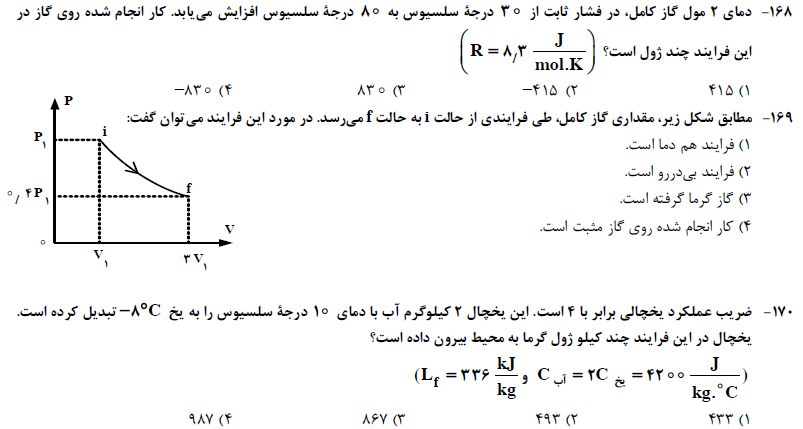 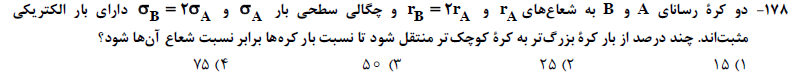 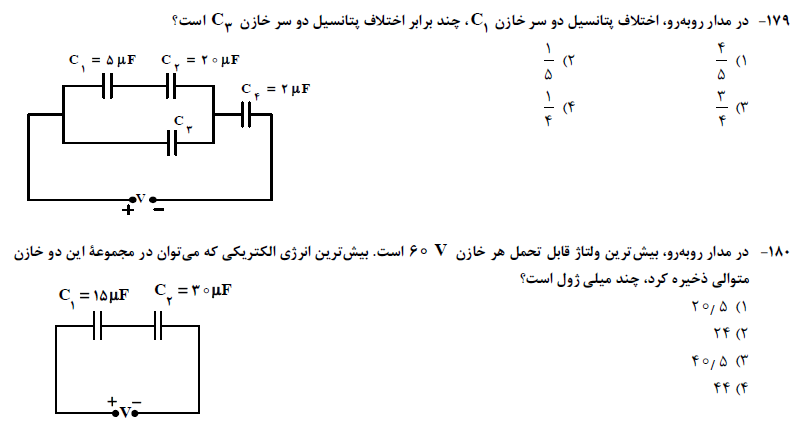 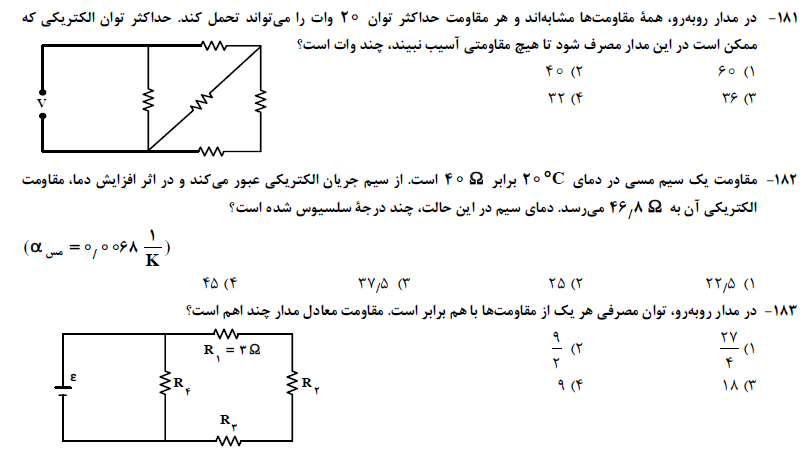 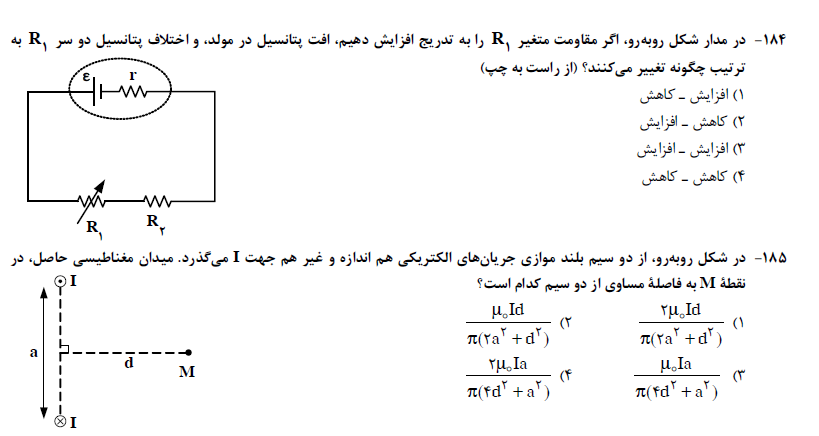 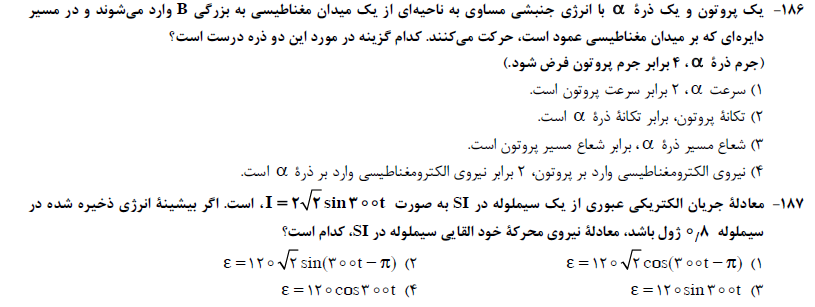 